FIȘĂ DE DESCRIERE A MATERIALULUI PROPUS CA RESURSĂ EDUCAȚIONALĂ DESCHISĂ*LINK: https://wordwall.net/resource/11603439/érzékeny-robot PROFESOR: prof. ed. Kincses AdrianaTITLUL MATERIALULUI PROPUS: ROBOȚELUL SENTIMENTALDISCIPLINA:  STIMULARE COGNITIVĂ/SOCIALIZARE  CLASA: V-VIII comasat, elevi cu dizabilitate mintală medie și ușoarăDESCRIEREA ACTIVITĂȚII:Activitate intitulată ROBOȚELUL SENTIMENTAL are scopul de a verifica înțelegerea acțiunii și subiectului animației WALL-E. Filmul de animație a fost vizionat de copiii în contextul unor activități didactice pe tema emoțiilor umane, a recunoașterii acestora respectiv a empatiei. Activitatea este un chestionar de tip alegere multiplă cu întrebări cheie despre desfășurarea acțiunii animației, despre tipul relațiilor emoționale dintre personaje, motivația acțiunilor personajelor pozitive dar și negative.Alte observații:Textul activității este formulat în limba maghiară în conformitate cu limba de predare a clasei pentru care a fost concepută. Data:                                                                                                  Semnătură:26.05.2021                                                                                            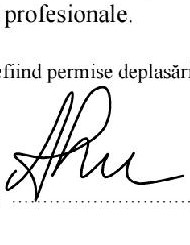 